IEEE P802.11
Wireless LANsIEEE 802.11 Interim Session #203January 14th – 19th, 2024IEEE 802.11 Opening Plenary, Monday January 15th, 2024Presiding chair: Dorothy Stanley (Hewlett Packard Enterprise) opened the meeting at 09:02 Eastern Standard Time (EST) and declared quorum for the session.1st Vice-chair (VC1):		Jon Rosdahl		Qualcomm2nd Vice-chair (VC2):		Robert Stacey		IntelSecretary:			Stephen McCann	Huawei Technologies Co., LtdThere are 559 Voters, 116 Aspirants, 39 Potential Voters and 11 Ex Officio voters of IEEE 802.11*.There were 120 people attending in person (in the room) and 334 on Webex (402 IMAT).*who ask to be recognized as such in the 802.11 voters list.Notices (11-23-2160r0)Chair: Please note the information about the meeting decorum.Are there any members of the press present?None.IEEE SA Staff presentNonePlease note that this session requires a registration fee to be paid.Approve/modify working group agenda (11-23-2159r2)This is a summary of the meeting today.  Please note the schedule for this session on the separate tab “Schedule Graphic”. There are no WNG presentations this week, so that time slot on Tuesday AM1 has been re-assigned to TGbn.Move to approve the agenda 11-23-2159r2 for the Monday opening plenary.Moved: Ian Sherlock, 2nd: Marc EmmelmannNo objection to approving by unanimous consent.November 2023 WG MinutesMove to approve the November 2023 WG minutes document 11-23-2061r1.Moved: Stephen McCann, 2nd: Stuart KerryNo objection to approving by unanimous consent.New AttendeesStraw Poll: Are you a new attendee to IEEE 802.11?Yes: 11There will be a New Members meeting this session on Monday January 13th at 10:30 EST in room Millenium. Everyone is welcome to join this meeting.Call for essential Patents (11-23-2138r0)The current PatCom rules were read out, including the call for essential patents information, as shown by:https://development.standards.ieee.org/myproject/Public/mytools/mob/patut.pdf There were no issues raised regarding the call for essential patents.There were no responses to the call for essential patents.No questions.Participation and Attendance (11-23-2138r0)The slides about IEEE 802 meeting participation and IEEE SA copyright were also read.Expected participant behavior was also announced.Remember to record your attendance for this meeting. To achieve 75%, which counts towards an attendance credit for the session, you must attend 13 meeting slots.Regarding slide #20, this is a reminder about the abstain vote.Announcements (11-23-2160r0)Liaisons (slide #4)Chair: There are 2 new liaisons since the November 2023 meeting. The ITU-T liaison is is assigned to the ITU ad-hoc for their consideration. The 2nd liaison from ETSI is assigned to TGbf for their consideration.EC and IEEE-SA standard board decisions (slides #5 and #6)Chair: These are some items regarding recent and upcoming EC meetings.Joint meetings & reciprocal credit with IEEE 802 groups (slide #8)Reminder that there are topics relevant to IEEE 802.11 to be covered in IEEE 802.18, IEEE 802.19, IEEE 802.24, IEEE 802.1 and IEEE 802 JTC1 SC.Please note that 802.18 meets on Wednesday and Thursday this week in AM1.Logistics and Key events/activities (11-23-2164r2)Please remember not to connect to audio when you are present in the room signed-in to the Webex tool, including those who are running the meetings. This week, you just need to use the HDMI cable connected to your laptop. The audio is connected separately.This document contains logistical information about the venue:https://mentor.ieee.org/802-ec/dcn/24/ec-24-0011-00-WCSG-802w-0124-thingstoknow-panama.pptx.We would like to thank the Panama Convention Bureau for their support this week and  INGETRONICS for assisting with the Audio Visual (AV) this week.There are also QR codes outside each meeting room that provide more information about the meeting schedule.There is a social on Wednesday evening on a boat in Panama Bay.  Please join the bus outside the hotel that will take us over to the boat.If you wish to bring a guest, you can collect an extra ticket at the IEEE 802 registration desk.Please remember to record your attendance for each meeting this week.No questions.TimelineThis is a reminder about providing the secretary with any timeline updates.No questions.Group Summaries (11-23-2137r1)Special notes were mentioned for the following groups:Editors’ meeting and ANA (slides #3 & #4)There is an editors’ meeting at 07:00 EST on Tuesday morning.There are no pending changes to the ANA database.No questions.ARC SC (slide #5)There are 2 meetings this session.No questions.Coex SC (slide #7)This standing committee will meet twice this session. In addition, there is a joint meeting with the 802.15.4ab TG on Tuesday evening.The main discussion items are about ETSI BRAN and Bluetooth.No questions.PAR SC (slide #9)There is no meeting this week, but please note the deadlines.No questions.JTC1 SC (slide #11)There is 1 meeting during this session.No questions.TGme (slide #14)Draft D4.2 has recently been prepared, which includes recent resolutions from the initial SA Ballot.No questions.TGbe (slide #15)There is an ongoing SA ballot at the moment, so there is not much work to be done this week. Therefore there is 1 meeting this week.No questions.TGbf (slide #17)LB281 completed with 308 comments. TGbf will be working on comment resolutions this week.No questions.TGbh (slide #21)The re-circulation letter ballot (LB282) completed with an approval rate of 94.43% and the work this session will be to continue working on comment resolutions.No questions.TGbi (slide #22)The group is trying to create an initial draft this week. It is hoped to have a comment collection on this draft.No questions.TGbk (slide #23)The initial letter ballot LB279 completed and the group will be working on received comments.No questions.TGbn (slide #26)There have been 7 teleconferences since the November 2023 meeting and there is still a lot of work to be covered this week.No questions.AMP SG (slide #28)There will be 3 meetings this session for discussions about AMP technology. No questions.IMMW SG (slide #30)There are 2 meetings this session.The work this session will be to develop an IMMW PAR and the associated CSD.No questions.AIML TIG (slide #31)The activity this session is to consider further changes to the AMP technical report.No questions.ITU ad-hoc (slide #33)There is one meeting this session.No questions.Announcements (11-23-2160r1)Individual Experts Fee Waiver (slide #24)The following people are designated as individual experts and have their fees waived for one or two meetings only.Roberto Metere, University of York, roberto.metere@york.ac.uk  – TGme 17 Jan, AM1Elvinia Riccobene, University of Milan, elvinia.riccobene@unimi.it  – TGme 17 Jan, AM1 Luca Arnaboldi, University of Birmingham, l.arnaboldi@bham.ac.uk  – TGme 17 Jan, AM1 Mario Lilli, University of Milan, mario.lilli@unimi.it  – TGme 17 Jan, AM1 Ganesh Venkatesan, Intel Corporation, ganesh.venkatesan@intel.com  – ARC 18 Jan AM2Assaf Kasher, Self, assaf.kasher@gmail.com  – TGbf – 2 timeslots Document templates (slide #25)Please use the new document templates, see https://grouper.ieee.org/groups/802/11/Rules/format-rules.html .WG Officer group election (slide #26)There will be WG officer elections during the March 2024 plenary.We intend to use the DirectVote Live tool for these elections.RecessChair: I would like to welcome the new members and students to this session.The meeting recessed at 10:13 EST.Wednesday, January 17th, 2024IEEE 802.11 Mid-week PlenaryCall to order at 13:30 EST by Dorothy Stanley (HPE).There were 130 attending in person (in the room) and 343 on Webex (397 IMAT).Approve/modify working group agenda (11-23-2159r3)Chair: There have been some schedule changes to the agenda since the opening plenary. There has been a request for an additional TGbk slot on Thursday PM2.Approve the agenda for the today’s meeting as shown in 11-23-2159r3.Moved: Rich Kennedy, 2nd: Lei WangNo objection to approving by unanimous consent.Announcements (11-23-2161r1)Code of conduct (slide #4)These are the codes of conduct for the session.No questions.Call for essential patents (slide #9)This is the Call for Essential Patents.No statements.No questions.Meeting decorum (slide #10)No members of the press are present.No questions.Additional designated experts (slide #11)Chair: Are there any other experts that people have become aware of?NoneSocial (slide #12)There is a social this evening on a boat in Panama Bay. Shuttle busses will be available form 6.20pm at the lower street level entrance of the hotel. Please wear your badge.Q: The slide states September.A: Ok, that will be corrected.Active groups (slide #11)This slide shows the current active 802.11 groups.No questions.Ballots (slide #18)This slide shows the results of the recent ballots conducted since the November 2023 session.No questions.TimelineNo major changes to any dates at the moment.No questions.Wi-Fi Alliance Liaison (11-24-0043r0)The next Wi-Fi Alliance (WFA) meeting will be in Singapore in February 2024.The Wi-Fi 7 certification program was launched on January 8th, 2024.The WFA have created a subsidiary called the Wi-Fi Alliance Services (see slide #2) for Automated Frequency Coordination (AFC). They have now demonstrated an initial system.No questions.IETF Liaison (11-24-0126r0)The next meeting will be in Brisbane in March 2024.Several IETF groups that may have an impact on IEEE 802.11 are mentioned.Chair: What is FIDO?A: Fast IDentity Online. It is used in authentication and came out of the EMU working group. It is based on asymmetric cryptography.IEEE 802.15 Liaison (11-23-2128r0)This document summarizes the discussion topics within IEEE 802.15 meetings, especially those that are relevant to 802.11.C: The SA ballot pool for 802.15.4 is currently open.No questions.IEEE 802.18 Liaison (11-23-2185r0)This document summarizes the discussion topics within IEEE 802.18 meetings, especially those that are relevant to 802.11.No questions.IEEE 802.19 Liaison (11-24-0128r0)This document summarizes the discussion topics within IEEE 802.19 meetings, especially those that are relevant to 802.11.No questions.ITU-T Liaison (11-24-2202r6)This document is a liaison to ITU-T SG-20 regarding ambient power.Chair: This liaison will be brought to the closing plenary for approval.No questions.DirectVote Live (11-24-0159r0)Please follow along with this presentation.Each voter member registered for the January 2024 session has been sent an email. Please can you try to login to the DirectVote Live tool. Chair: Please note that this assumes that your email address in myProject is valid. I appreciate that some people have old email addresses within myProject. If you have an issue with your email, please see one of the 802.11 officers after this meeting has finished.Please go ahead and vote in the motion.Chair: Has anyone problems with the links in the email.Q: I also see some other motions?A: Those are not open yet. These are a preview of future motions.Now please go ahead and start to answer the other questions.Q: On the results page, what does the non-voters value indicate?A: These are voters who have not voted.Chair: There should be over 400 people who are eligible to vote in this.Q: This is always a secret ballot.A: Yes.Q: Where do see the results?A: In the closed result section.Q: The total number changes when you exit the results page and then re-enter it.Chair: Please note that this is not an off-shelf tool.Chair: It appears that several voters have 2 SA myBallot accounts.Chair: We would like to use this tool for the March officer elections, as it provides a secret vote option.Q: If you have more than one email address, do you receive more than one invitation?A: The tool only uses the primary email address.C: As it’s not possible to see your own history, this also means that no-one else can ask you about it.Q: Can this be used for task group votes?Chair: This is difficult, as DirectVote live will then be open for all voting members.Chair: The list of registered voters will be uploaded on the Wednesday morning.Chair: It is not connected to the Webex tool.Chair: There is no background.Action: Please can Christy Bahn update the slide deck with the DirectVote live terms that were briefly shown from the web-site. Now completed, see https://mentor.ieee.org/802.11/dcn/24/11-24-0159-01-0000-directvote-live-overview.pptx .Straw poll (Air Conditioning)As regards what 802.11 meeting venues should be asked to configure 802.11 meeting room temperatures to be:1) I am happy with 18±1 °C (64±2 °F) 						- 22) I am happy with 19±1 °C (66±2 °F) 						- 63) I am happy with 20±1 °C (68±2 °F) 						- 174) I am happy with 21±1 °C (70±2 °F) 						- 375) I am happy with 22±1 °C (72±2 °F) 						- 386) I am happy with 23±1 °C (73±2 °F) 						- 287) I am happy with 24±1 °C (75±2 °F) 						- 238) I am happy with 25±1 °C (77±2 °F)						- 149) I don't care and am happy with both arctic and tropical conditions		- 510) I don't care because I don't attend meetings in person			n/a11) I abstain										- 1C: Within this venue, the air conditioning made the rooms rather cold at the beginning of the week. I would like to request that the leadership bear this in mind for future in-person meetings.Chair: I will ask the 1st vice-chair (Jon Rosdahl) to work with hotel staff to ensure that the venue temperatures are comfortable.C: I would like to thank Jon Rosdahl for his efforts to try and sort out the temperatureAny other Business (AoB)NoneRecessMeeting recessed at 15:12 EST.Friday, January 19th, 2024IEEE 802.11 Closing PlenaryCall to order at 08:01 EST by Dorothy Stanley (HPE).There were 130 people in the meeting (in the room) and 218 on Webex (272 IMAT).Approve/modify working group agenda (11-23-2159r5)Chair: There have been some minor changes to the agenda since the mid-week plenary.Approve the agenda for the today’s meeting as shown in 11-23-2159r5.Moved: Rich Kennedy, 2nd: Ian SherlockNo objection to approving by unanimous consent.Announcements (11-23-2161r0)Participation (slide #16)Please can you all remember to read this slide and understand that everyone is here as an individual subject matter expert.Call for Essential Patents (slide #17)This is the Call for Essential Patents.No statements.No questions.Meeting Decorum (slide #18)No questions.Next session and CAC meetings (slide #18)The next session of the IEEE 802.11 working group is from March 10-15, 2024. It will be a mixed mode session in Denver.Please be aware of the chair’s committee meetings (CAC), the first one of which will be on February 5th at 09:00 ET. Please note the deadline for the sub-group agendas.Individual Experts (slide #20)Chair: There have been no changes to this slide since Wednesday.No questions.Minutes reminderSecretary: Please can all sub-group chairs remember that their minutes should be posted to the server within 30 days of the completion of this session.No questions.Letters of Assurance (LoA) (slide #21)Chair: please remember about the LoA requirements.There are two open LoA requests at the moment.No questions.IEEE Store and ISO SC6 (slides #22 - #22)This is a summary of drafts that are available for purchase from the IEEE Store and have been liaised to ISO/IEC.No questions.Social Media (slide #24)There are several recent updates to the social media blogs. Please look at the blog references mentioned on the slide.No questions.IEEE 802 Public Visibility Standing Committee (slide #25)This IEEE 802 group is designed to increase the external visibility of IEEE 802.No questions.IEEE 802.11 Public Visibility Events (slide #26)There is one upcoming webinar for 802.11 for the IEEE guest program on January 24th entitled “IEEE GEPS Webinar on 802.11”. IEEE GEPS is the IEEE Government Engagement Program on Standards.No questions.Treasury Report (ec-24-0007r0)VC1: This shows the treasurers’ report and is correct as of January 15th, 2024.There are about 570 participants at his meeting.The treasury has been well balanced through 2023.Regarding deadbeats, the list is slowly reducing.No questions.January 2024 Venue Straw Polls (11-23-2164r2 - slide #20)Only people present in the room were asked to participate in the following straw polls:1. How many people would like to come back to this venue? Yes: 27No: 102. Did you go to the social?Yes: 39No: 43. If you attended the social, did you enjoy it?Yes: 28No: 7Future Venues Manager Report (ec-24-0006r0 & 11-23-2164r2 slide #22-23)These 2 slide decks show some updates for the future interims and plenaries in 2025 – 2027, which are now being populated.Slide #23 shows the future plenaries. There are still quite a few that were re-scheduled from the pandemic. The July 2025 has a change in the date to accommodate the IETF meeting that is in the same venue the week before.Q: Can we change from the Hilton Waikoloa hotel to the Hilton Honolulu hotel please?A: The change of venue will not be considered, the next Waikoloa meetings are under contract.The document ec-24-0006r0 slide #5 shows the decisions from the November 2023 plenary. During the February 14th teleconference of the wireless chairs, a decision should be made about the venues for some of the 2026 and 2027 interims.The Kobe, Japan meeting in January 2025 has been clarified to be January 12-17, 2025.Chair: Thank you for all your work.Timeline updateThere will be some small updates to the TGbi and TGbk timelines. These will be reflected in the timeline chart shortly: https://www.ieee802.org/11/Reports/802.11_Timelines.htm.No questions.Attendance statistics (11-23-2139r1 slide #4)VC-2: These slides are a summary of the attendance statistics and sub-group activities during this session. The numbers have been increasing slowly over the last couple of years and this session is a historic high for IEEE 802.11.WG Closing Reports (11-23-2139r1)Editors (slide #11)Slide #15 shows the current amendment ordering. There has been no change this meeting.No questions.ARC SC (slide #19)The group discussed the IEEE Std 802 revision activity (P802REVc). Discussions about the term “non-infrastructure BSS” and Annex G also continued.There was discussion of possible future work regarding end to end QoS.Chair: Regarding the QoS project, what is the anticipated timeframe?A: This may be something required in 802.11, possibly in 2-3 sessions time. It may be a contribution into REVme or possibly a new TIG.Coex SC (slide #25)There was a joint discussion with 802.15.4ab this session and 10 submissions were presented. The outcome is described in slides #31-33.There have been various discussions about ETSI BRAN as shown on slide #28 and the Bluetooth SIG on slide #30.There will be a tutorial at the March plenary (on the Monday evening) about Automated Frequency Coordination (AFC).No questions.JTC1 SC (slide #39)The meeting covered the status of various IEEE 802 amendments going through the PSDO process.There are still some IPR issues that are slowing progress between IEEE and ISO.No questions.TGme (slide #42)This session, the group has completed the comment resolution from the initial SA ballot.It is understood that P802.11bc and the P802.11-2020-Cor-2 will be published shortly.There will be a motion for an REVme ad-hoc in April 2024 in San Diego later in this meeting.C: The P802.11-2020-Cor-2 is on the RevCom agenda for January 29th. Therefore, it’s going to be about February 10th when it is published at the earliest.TGbe (slide #46)There was 1 meeting this session, as the initial SA ballot is currently open.Once REVme D5.0 is published, 11be will be updated to reflect those changes.No questions.TGbf (slide #50)Comment resolutions from the previous D3.0 letter ballot (LB281) were worked on.The plan is to complete comment resolution in March 2024.No questions.TGbh (slide #55)The group has finished comment resolutions on D2.0 from letter ballot LB282.The plan is to move to a re-circulation letter ballot later in this meeting with D3.0.The SA ballot pool is now open.No questions.TGbi (slide #60)The group met 4 times this week and reviewed several technical submissions. The plan is to create a D0.1 draft after the next teleconference at the end of January.There is a small change to the timeline.No questions.TGbk (slide #64)The group worked on comment resolutions from LB279.There has also been a small update to the timeline.No questions.TGbn (slide #69)There were many contributions presented in 9 meetings during this session.The group elected ad-hoc chairs during this session.No questions.AMP SG (slide #73)There were 3 meetings of this study group during the session, discussing various technical documents. A liaison response to ITU-T SG20 was also created.No questions.IMMW SG (slide #77)There were 11 contributions discussed during the week.An initial version of the PAR scope was developed.No questions.AIML TIG (slide #80)There were 2 meetings during the session.The technical report has been updated with a new use case.No questions.ITU Ad-Hoc (slide #84)There was one meeting during the week and the main topics were the discussion of updates from ITU-R WP5A and the received liaison documents.No questions.IEEE 802.24 Liaison (11-24-0004r0)This document summarizes the current status of the work within IEEE 802.24.Please note that reciprocal attendance credit is provided for 802.11 members.Chair: Please look at the whitepapers that were mentioned.No questions.AnnouncementsChair: Please remember to record your attendance.A reminder about the WNG meeting in March 2024 will be shortly sent out by email.Working Group Motions (11-23-2171r2)Chair: This would be a good opportunity to use the DirectVote Live tool. No objections to this.Motion 1: TGme ad-hocAuthorize TGme to hold an ad-hoc meeting on April 16-18 with the preferred venue being San Diego, for the purpose of SA Ballot comment resolution.Moved on behalf of TGme by Mark HamiltonResult: Unanimous Consent (motion passes)Motion 2: TGbh comment resolutionsHaving approved comment resolutions for all of the comments received from LB 282 on P802.11bh D2.0, as contained in 11-24/0040r9, 11-24/144r5, 11-24/162r1, 11-24/44r8, 11-24/48r12, 11-24/172r3,   11-24/53r2, 11-24/49r1, 11-24/124r2, 11-24/135r2 and 11-24/59r1,Instruct the editor to prepare P802.11bh D3.0 incorporating those changes, andApprove a 15 day Working Group Recirculation Ballot asking the question “Should P802.11bh D3.0 be forwarded to SA Ballot?”Moved: Mark Hamilton, Second: Peter YeeResult: Unanimous Consent (motion passes)Motion 3: liaison to ITU-TRequest the IEEE 802.11 Working Group (WG) chair to send the liaison in 11-23/2202r6 to the ITU-T SG20, granting the WG chair editorial license.Moved: Bo Sun on behalf of AMP SG, Second: Carol Ansley[AMP SG: Moved: Yinan Qi, 2nd: Sebastian Max, Result: 37/0/5]IEEE Staff: I can see the progress of how many people have voted or not. The chair cannot normally see this.Q: I cannot see my own vote.A: Yes, you have to remember your own vote.Result: Yes: 78, No: 1, Abstain: 5 (motion passes)C: This seems problematic.Chair: We cannot use this tool for a recorded vote.C: The percentages on the tool are different from how we record our approval rates.C: We are not planning to use this at the task group level.Chair: Only voting members will have received the DirectVote live email with the URL to the tool. If you did not receive the email, then please check your primary address within myProject.Chair: You can bookmark this link and then re-visit it again in a future session. The page may timeout, but then you can login again.Wireless Chairs Meeting (11-2-2161r0 slide #27)The next meeting is on February 14th, 2024 at 15:00 ET. Please contact the IEEE 802.11 WG chair or vice-chairs with a request for more information.Next WG SessionThe date of the next IEEE 802.11 WG session is March 10-15th, 2024 in Denver and is a mixed mode session. The date of the next Chair’s Advisory Committee (CAC) is 5th February 2024 at 09:00 ET.Any other Business (AoB)Local Air QualityPlease note that there has been some smoke outside, due to burning rubbish in a local facility. Hotel staff recommends that you do not go outside and notified us that the pool area is currently closed.AdjournmentHaving completed the agenda, the chair announced that the meeting was adjourned at 11:15 EST.Annex A: Attendance & AffiliationAnnex B : Working Group OfficersWorking GroupStanding CommitteesTask GroupsStudy Groups (SG) & Topic Interest Groups (TIG)Ad-Hoc Groups (AHG)Liaison Officials to non-IEEE 802 organizationsLiaison Officials to IEEE organizationsAnnex C : MinutesThis Annex contains references to all IEEE 802.11 SC/TG/SG & Ad Hoc Committee (AHC) minutes from this session.  Please note that they are NOT subject to the approval of these minutes but are confirmed and approved by their individual group in the opening meeting at their next session.Annex D : Revisions and Standards Pipeline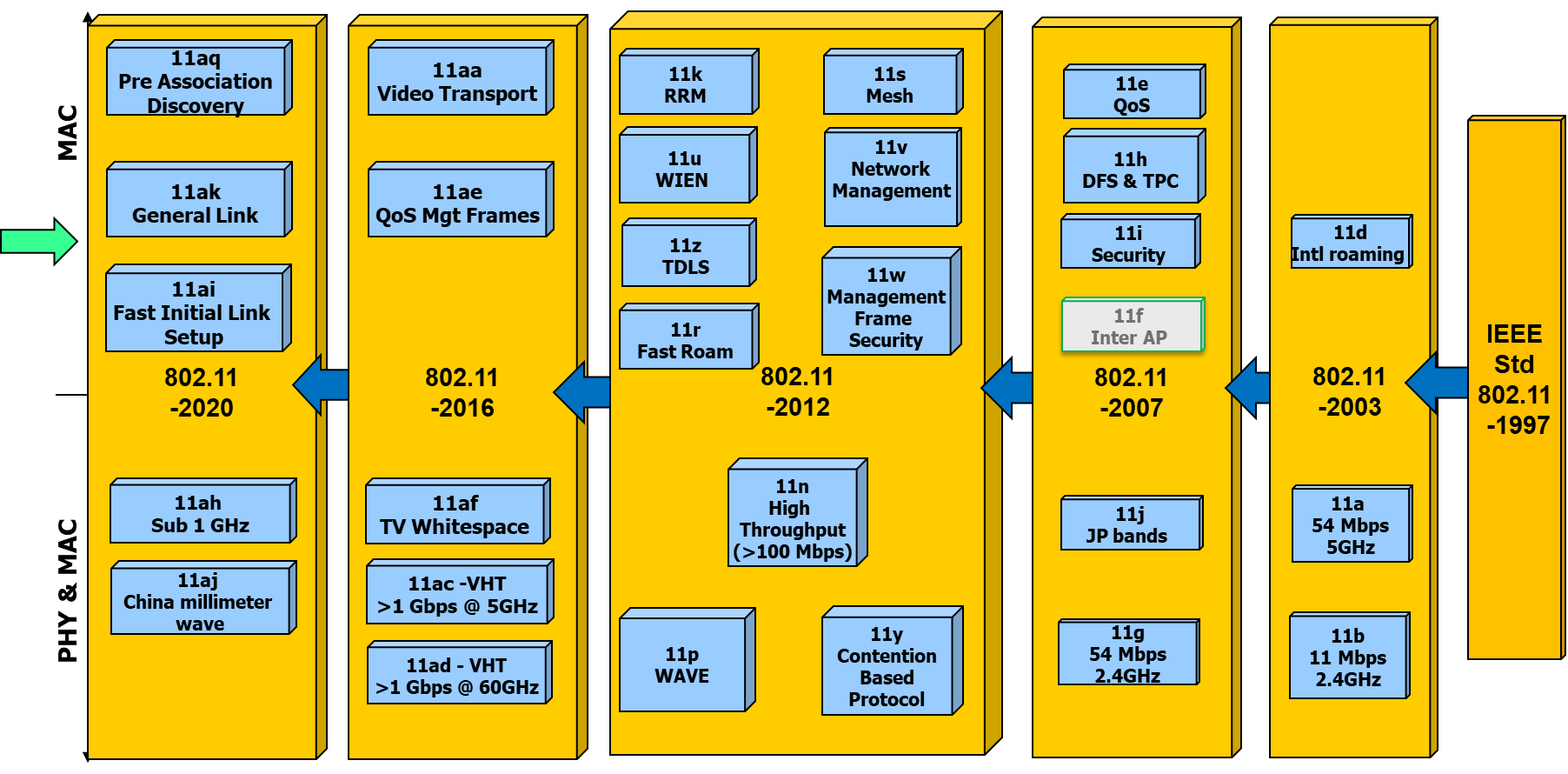 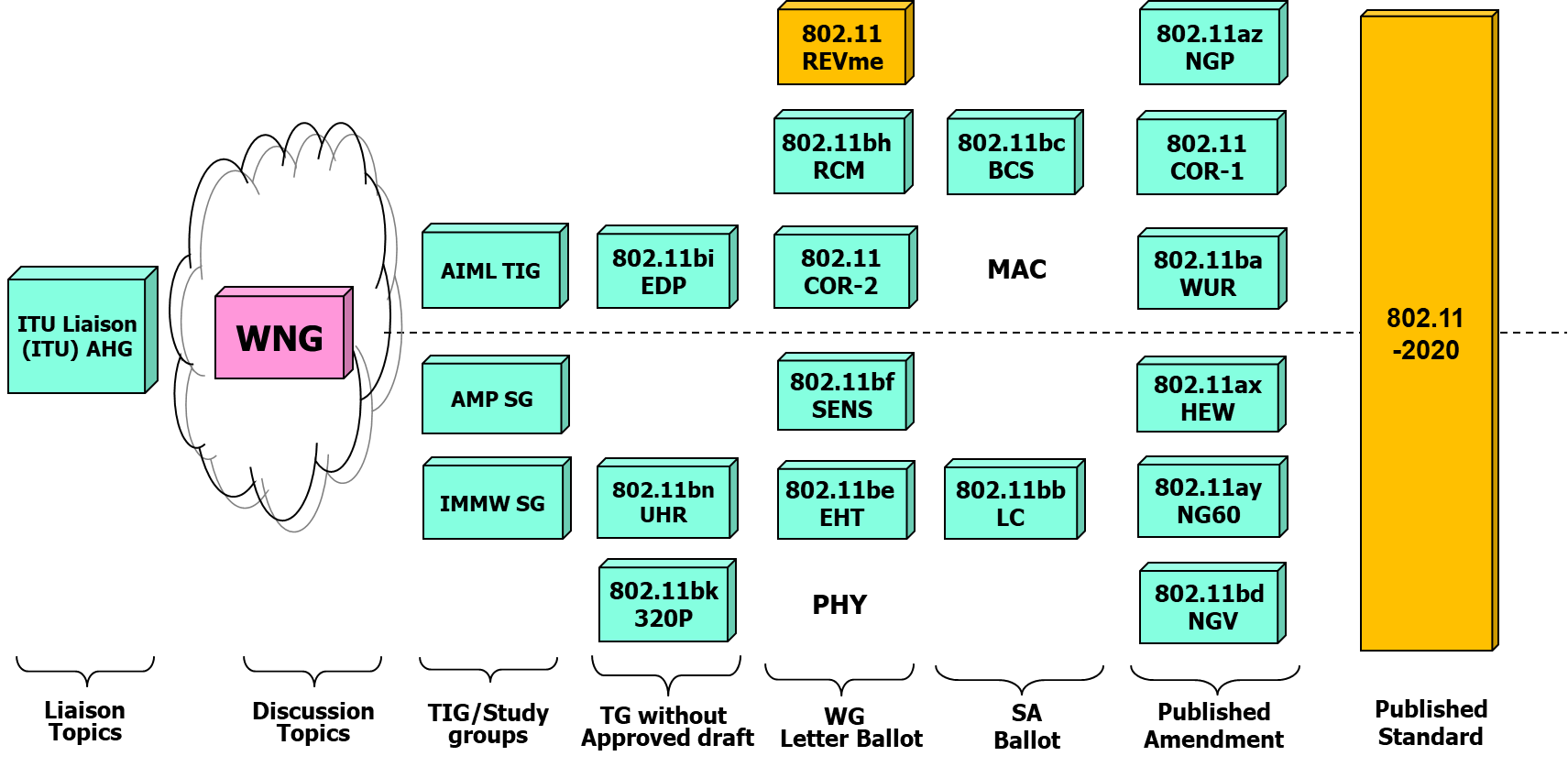 IEEE 802.11 Standards PipelineEnd.Minutes of the IEEE P802.11 Full Working GroupMinutes of the IEEE P802.11 Full Working GroupMinutes of the IEEE P802.11 Full Working GroupMinutes of the IEEE P802.11 Full Working GroupMinutes of the IEEE P802.11 Full Working GroupDate:  2024-01-15Date:  2024-01-15Date:  2024-01-15Date:  2024-01-15Date:  2024-01-15Author(s):Author(s):Author(s):Author(s):Author(s):NameCompanyAddressPhoneemailStephen McCannHuawei Technologies Co., LtdSouthampton, UKstephen.mccann@ieee.org NameAffiliationAttended >= 75%?StatusAbdelaal, RanaBroadcom CorporationTRUEVoterAbidRabbu, Shaima'Istanbul Medipol University; VestelTRUEVoterAbouelseoud, MohamedApple Inc.TRUEVoterAboulmagd, OsamaHuawei Technologies Co., LtdTRUEVoterAdachi, TomokoTOSHIBA CorporationFALSEVoterAdhikari, ShubhodeepBroadcom CorporationTRUEVoterAhn, WoojinKNUTTRUEAspirant Aio, KosukeSony CorporationTRUEVoterAjami, Abdel KarimApple Inc.TRUEVoterAkhmetov, DmitryIntelTRUEVoterAl-Baidhani, AmerNXP SemiconductorsTRUEVoterAldana, CarlosMeta Platforms Inc.TRUEVoterAli, SawairaIstanbul Medipol University, VestelTRUEObserverAnsley, CarolCox Communications Inc.TRUEVoterAnwyl, GaryMediaTek Inc.TRUEVoterAsai, YusukeNTTTRUEVoterAsterjadhi, AlfredQualcomm Technologies, IncTRUEVoterAu, Kwok ShumHuawei Technologies Co., LtdFALSEVoterAygul, MehmetVestelTRUEVoterAzizi, ShahrnazIntelTRUEVoterB, Hari RamNXP SemiconductorsTRUEVoterBaek, SunHeeLG ELECTRONICSTRUEVoterBahn, ChristyIEEE STAFFFALSEVoterBaik, EugeneQualcomm IncorporatedTRUEVoterBajko, GaborMediaTek Inc.TRUEVoterBankov, DmitryIITP RASTRUEVoterBansal, PriyankaNXP SemiconductorsTRUEVoterBao, ZhanjingTCLTRUEVoterbaron, stephaneCanon Research Centre FranceTRUEVoterBatra, AnujApple, Inc.TRUEVoterBaykas, TuncerOfinnoTRUEVoterBeg, ChrisCognitive Systems Corp.TRUEVoterBen Arie, YaronToga Networks (A Huawei Company)TRUEVoterBerger, ChristianNXP SemiconductorsTRUEVoterBhandaru, NehruBroadcom CorporationTRUEVoterBhattacharya, AbhijitQualcomm IncorporatedTRUEObserverBian, TongPanasonicTRUEVoterBo, CaoZTE CorporationTRUEObserverBober, LennertFraunhofer Heinrich Hertz InstituteTRUEVoterBoldy, DavidBroadcom CorporationTRUEVoterBorges, DanielApple, Inc.TRUEVoterBower, PatriciaHaiLa Technologies IncFALSEObserverBredewoud, AlbertBroadcom CorporationTRUEVoterBykov, DenisNXP SemiconductorsTRUEObserverCampiglio, UgoCisco Systems, Inc.TRUEVoterCanpolat, NecatiIntelTRUEVoterCao, RuiNXP SemiconductorsTRUEVoterCariou, LaurentIntelTRUEVoterCarney, WilliamSony Group CorporationFALSEVoterCavalcanti, DaveIntelTRUEVoterCha, DongjuLG ELECTRONICSTRUEVoterChan, AndyInfineon TechnologiesTRUEObserverChang, Chen-YiMediatekTRUEVoterChaplin, ClintSelfFALSEVoterChay, DorHuawei Technologies Co., LtdTRUEObserverChemrov, KirillIITP RASTRUEVoterChen, ChengIntelTRUEVoterChen, JunbinTP-Link Corporation LimitedTRUEObserverChen, ShuqiaoHuawei Technologies Co., LtdTRUEObserverChen, XiaogangSpreadtrum Communication USA, IncTRUEVoterChen, You-WeiMediaTek Inc.TRUEVoterCheng, NanXidian UniversityTRUEObserverCheng, PaulMediaTek Inc.TRUEVotercheng, phoebeMediaTek Inc.TRUEVoterCHENG, yajunXiaomi Communications Co., Ltd.TRUEObserverCHERIAN, GEORGEQualcomm IncorporatedTRUEVoterChisci, GiovanniQualcomm Technologies, IncTRUEObserverChitrakar, RojanHuawei International Pte LtdFALSEVoterCho, HangyuLG ELECTRONICSFALSEVoterChoi, JinsooLG ELECTRONICSTRUEVoterChou, Tzu-HsuanQualcomm IncorporatedTRUEVoterChu, LiwenNXP SemiconductorsTRUEVoterCHUN, JINYOUNGLG ELECTRONICSTRUEVoterChung, BruceRealtek Semiconductor Corp.FALSEVoterChung, ChulhoSAMSUNGTRUEVoterCiochina, DanaSony CorporationTRUEVoterCoffey, JohnRealtek Semiconductor Corp.TRUEVoterContreras Albesa, JavierCisco Systems, Inc.FALSEVoterCordeiro, CarlosIntelTRUEVoterCosta, D.NelsonPeraso Technologies IncorporatedTRUEVoterCui, YaoshenTP-Link Corporation LimitedTRUEObserverDas, DibakarIntelTRUEVoterDas, SubirPeraton LabsTRUEVoterDash, DebashisApple, Inc.TRUEVoterda Silva, ClaudioMeta Platforms Inc.FALSEVoterDeLaOlivaDelgado, AntonioInterDigital, Inc.TRUEVoterDerham, ThomasBroadcom CorporationTRUEVoterDe Ruijter, HendricusSilicon LaboratoriesTRUEObserverde Vegt, RolfQualcomm IncorporatedTRUEVoterDong, XiandongXiaomi Communications Co., Ltd.TRUEVoterDoostnejad, RoyaIntelTRUEPotential VoterDoppler, KlausNokiaTRUEObserverDu, RuiHuawei Technologies Co., LtdTRUEVoterDu, ZhenguoHuawei Technologies Co., LtdTRUEVoterEiger, MartinPeraton LabsTRUEObserverElSherif, AhmedQualcomm IncorporatedTRUEVoterEMMELMANN, MARCSelfTRUEVoterErceg, VinkoBroadcom CorporationFALSEVoterErkucuk, SerhatOfinnoTRUEVoterFang, JuanIntelTRUEVoterFang, XumingSouthwest Jiaotong UniversityTRUEObserverFang, YonggangMediaTek Inc.TRUEVoterfeng, ShulingMediaTek Inc.TRUEVoterFicara, DomenicoCisco Systems, Inc.TRUEVoterFischer, MatthewBroadcom CorporationTRUEVoterFletcher, PaulSamsung Cambridge Solution CenterTRUEVoterFujimori, YukiCanon Research Centre FranceTRUEVoterGan, MingHuawei Technologies Co., LtdTRUEVoterGangur, TrivikramInfineon TechnologiesTRUEVoterGanji, MehdiCharter CommunicationsTRUEVoterGao, NingGuangdong OPPO Mobile Telecommunications Corp.,LtdTRUEVoterGarg, LalitBroadcom CorporationTRUEVoterGee, ThomasQorvoTRUEVoterGhosh, ChittabrataApple Inc.TRUEVoterGidvani, RaviSAMSUNG ELECTRONICSTRUEVoterGodfrey, TimElectric Power Research Institute, Inc. (EPRI)FALSEVoterGong, BoHuawei Technologies Co., LtdTRUEVoterGorthi, HemamaliInfineon TechnologiesTRUEVoterGoto, FumihideDENSOTRUEVoterGrigat, MichaelDeutsche Telekom AGTRUEVoterGrover, JatinCisco Systems, Inc.TRUEObserverGu, JunrongClourney SemiconductorTRUEObserverGu, XiangxinSpreadtrum Communications (Shanghai) Co., Ltd.TRUEVoterGUIGNARD, RomainCanon Research Centre FranceTRUEVoterGuo, JingNXP SemiconductorsTRUEVoterGuo, YuchenHuawei Technologies Co., LtdTRUEVoterGuo, ZhengNXP SemiconductorsTRUEVoterGuo, ZiyangHuawei Technologies Co., LtdTRUEVoterGupta, BinitaCisco Systems, Inc.TRUEVoterHa, TaeyoungSamsung Electronics Co., Ltd.FALSEVoterHaider, Muhammad KumailMeta Platforms Inc.TRUEVoterHalasz, DavidMorse MicroTRUEVoterHamilton, MarkRuckus/CommScopeTRUEVoterHAN, XiaoHuawei Technologies Co., LtdTRUEVoterHandte, ThomasSony Group CorporationTRUEVoterHangbin, ZhaoChina Mobile (Hangzhou) Information Technology Co., LtdTRUEVoterHarkins, DanielAruba Networks, Inc.TRUEVoterHart, BrianCisco Systems, Inc.TRUEVoterHawkes, PhilipQualcomm IncorporatedFALSEVoterHe, ChuanfengBeijing OPPO telecommunications corp., ltdTRUEVoterHe, Rongsouthwest jiaotong universityTRUEObserverHe, ZimingSamsung Cambridge Solution CentreTRUEVoterHedayat, AhmadrezaApple Inc.TRUEVoterHelmy, AhmedApple Inc.TRUEVoterHelwa, SheriefQualcomm Technologies, IncTRUEObserverHenry, JeromeCisco Systems, Inc.TRUEVoterHernandez, MarcoNational Institute of Information and Communications Technology (NICT)FALSEVoterHervieu, LiliCable Television Laboratories Inc. (CableLabs)TRUEVoterHiertz, GuidoEricsson GmbHTRUEVoterHirata, RyuichiSony CorporationTRUEVoterHo, DuncanQualcomm IncorporatedTRUEVoterHsieh, Hung-TaoMediaTek Inc.TRUEVoterHsu, Chien-FangMediaTek Inc.TRUEVoterHsu, OstrovskyXiaomi Communications Co., Ltd.TRUEVoterHu, ChunyuSpreadtrum Communications USATRUEVoterHu, MengshiHuawei Technologies Co., LtdTRUEVoterHu, ShengquanMediaTek Inc.TRUEVoterHUANG, CHIHANMediaTek Inc.TRUEVoterHuang, GaoyongSouthwest Jiaotong UniversityTRUEObserverHuang, GuogangHuawei Technologies Co., LtdTRUEVoterhuang, kaikaiNokiaTRUEVoterHuang, LeiHuawei International Pte LtdTRUEVoterHuang, Po-KaiIntelTRUEVoterHuang, QishengZTE CorporationTRUEVoterInohiza, HirohikoCanonTRUEVoterJang, InsunLG ELECTRONICSTRUEVoterJang, Yeong MinKookmin UniversituTRUEObserverJeffries, TimothyFuturewei TechnologiesTRUEVoterJeon, EunsungSAMSUNG ELECTRONICSTRUEVoterJi, ChenheHuawei Technologies Co., LtdTRUEVoterjiang, fengApple Inc.TRUEVoterJiang, JinjingApple, Inc.FALSEPotential VoterJiang, ZhipingXidian UniversityTRUEObserverJoh, HanjinKT Corp.TRUEVoterJohn, TobyVerizonTRUEVoterJones, Vincent Knowles IVQualcomm IncorporatedFALSEVoterJuarez, JorgeFraunhofer IISTRUEVoterJung, InsikLG ELECTRONICSTRUEVoterJungnickel, VolkerFraunhofer Heinrich Hertz InstituteTRUEVoterKabbinale, AniruddhSAMSUNGTRUEObserverKadampot, Ishaque AsharQualcomm Technologies, Inc.TRUEVoterKain, CarlUSDOT; Noblis, Inc.TRUEVoterKakani, NaveenQualcomm IncorporatedTRUEVoterKalamkar, SanketQualcomm Technologies, IncTRUEObserverKamel, MahmoudInterDigital, Inc.TRUEVoterKancherla, SundeepInfineon TechnologiesTRUEVoterKandala, SrinivasSAMSUNGTRUEVoterKANG, TEAG JINBroadcom CorporationTRUEVoterKaramyshev, AntonIITP RASTRUEObserverKarmuchi, ShailenderSamsung Electronics Co., Ltd.TRUEVoterKasargod, SudhirInfineon TechnologiesTRUEVoterKennedy, ConnorMeta Platforms Inc.TRUEObserverKennedy, RichardBluetooth SIGTRUEVoterKerry, StuartOK-Brit; SelfTRUEVoterKeshmiri, FrancisHuawei Technologies FranceTRUEVoterKezys, VytasCONSULTANTTRUEObserverKhan, NaseemLeidos Engineering. LLCTRUEVoterKhorov, EvgenyIITP RASTRUEVoterKIM, DONGWANBroadcom CorporationTRUEVoterKim, Geon HwanLG ELECTRONICSTRUEVoterKim, JeongkiOfinnoTRUEVoterKim, Myeong-JinSAMSUNGTRUEVoterKim, Sang GookLG ELECTRONICSTRUEVoterKim, SanghyunWILUS Inc.TRUEVoterKim, YonghoKorea National University of TransportationTRUEVoterKim, YouhanQualcomm Technologies, Inc.TRUEVoterKishida, AkiraNippon Telegraph and Telephone Corporation (NTT)TRUEVoterKitazawa, ShoichiMuroran ITFALSEVoterKivinen, TeroSelf EmployedFALSEObserverKlein, ArikHuawei Technologies Co., LtdTRUEVoterKneckt, JarkkoApple, Inc.TRUEVoterKoo, JonghoeSamsung Electronics Co., Ltd.TRUEObserverKoundourakis, MichailSamsung Cambridge Solution CenterTRUEVoterKu, Chung-TaMediatek IncTRUEVoterKumar, ManishNXP SemiconductorsTRUEVoterKumbhkar, RatneshIntel CorporationTRUEObserverKuo, Chih-ChunMediaTek Inc.TRUEVoterLal, KunalSynaptics IncorporatedTRUEAspirant Lalam, MassinissaSAGEMCOM BROADBAND SASTRUEVoterLanante, LeonardoOfinnoTRUEVoterLansford, JamesFarafir Consulting; University of Colorado at BoulderTRUEVoterLee, Hong WonLG ELECTRONICSTRUEPotential VoterLee, JackSAMSUNGTRUEObserverLEE, JOONSOONewracom Inc.TRUEVoterLEE, MingyuSamsung Electronics Co., Ltd.TRUEObserverLee, WookbongApple Inc.TRUEVoterLei, XianfuSouthwest Jiaotong UniversityTRUEObserverLevitsky, IlyaIITP RASTRUEVoterLevy, JosephInterDigital, Inc.TRUEVoterLi, BoNorthwestern Polytechnical UniversityTRUEVoterLi, GuoqingMetaTRUEVoterLi, HaozhengTP-Link Corporation LimitedTRUEObserverLi, JialingQualcomm Technologies, IncTRUEVoterLi, QinghuaIntelTRUEVoterLi, WeiyiSpreadtrum Communication USA, IncTRUEVoterLi, XinHuawei Technologies Co., LtdTRUEObserverli, yanZTE CorporationTRUEVoterLi, YanchunHuawei Technologies Co., LtdTRUEVoterLi, YapuGuangdong OPPO Mobile Telecommunications Corp.,LtdTRUEVoterLi, YingHuawei Technologies Co., LtdTRUEVoterli, yunZTE CorporationTRUEObserverLi, YunboHuawei Technologies Co., LtdTRUEVoterLim, Dong GukLG ELECTRONICSTRUEVoterLim, Yeon GeunNewracom Inc.TRUEObserverLin, WeiHuawei Technologies Co., LtdTRUEVoterLIU, CHENCHENHuawei Technologies Co., LtdTRUEVoterliu, dekunHuawei Technologies Co., LtdTRUEObserverLiu, Der-ZhengRealtek Semiconductor Corp.TRUEVoterLiu, JeffBroadcom CorporationTRUEVoterLiu, JianhanMediaTek Inc.TRUEVoterLiu, PengHuawei Technologies Co., LtdFALSEVoterLIU, QINGLAIPanasonicTRUEObserverLiu, YingNXP SemiconductorsFALSEVoterLiu, YongApple, Inc.FALSEVoterLorgeoux, MikaelCanon Research Centre FranceTRUEVoterLou, HanqingInterDigital, Inc.TRUEVoterLou, Hui-LingNXP SemiconductorsTRUEVoterLovison, FedericoCisco Systems, Inc.TRUEVoterLu, kaiyingMediaTek Inc.TRUEVoterLu, LiumingGuangdong OPPO Mobile Telecommunications Corp.,LtdTRUEVoterLU, YuxinTCLTRUEObserverLuo, ChaomingBeijing OPPO telecommunications corp., ltd.TRUEVoterLuo, HuiInfineon TechnologiesTRUEObserverMa, JingToyota Motor CorporationTRUEPotential VoterMa, LiMediaTek Inc.TRUEVoterMa, YongsenSAMSUNG ELECTRONICSTRUEVoterMa, YunsiHiSilicon Technologies Co., LTD.TRUEVoterMadni, Haji MuhammadVestelTRUEObserverMagrin, DavideMeta Platforms Inc.TRUEObserverMailaender, LaurencePeraton LabsTRUEObserverMalinen, JouniQualcomm Technologies, IncTRUEVoterMAO, ZHIHuawei Technologies Co., LtdTRUEVoterMax, SebastianEricsson ABTRUEVoterMcCann, StephenHuawei Technologies Co., LtdTRUEVoterMehrnoush, MortezaApple IncTRUEVoterMehta, MehulPharrowtech BVTRUEPotential VoterMinotani, JunPanasonic CorporationTRUEVoterMohamed Hassan Salem, Nedime PelinCisco Systems, Inc.TRUEObserverMonajemi, PooyaApple Inc.TRUEVoterMontemurro, MichaelHuawei Technologies Co., LtdTRUEVoterMontreuil, LeoBroadcom CorporationTRUEVoterMoon, JuseongKorea National University of TransportationTRUEVoterMorioka, HitoshiSRC SoftwareTRUEVoterMotozuka, HiroyukiPanasonic Holdings CorporationTRUEVoterMukherjee, SuprojitInfineon TechnologiesTRUEObserverMutgan, OkanNokiaTRUEVoterNagai, YukimasaMitsubishi Electric CorporationTRUEVoterNaik, GaurangQualcomm Technologies, IncTRUEVoterNam, JunyoungQualcomm IncorporatedTRUEVoterNamba, HideoSHARP CORPORATIONTRUEObserverNamboodiri, VamadevanSAMSUNG ELECTRONICSTRUEVoterNamvar, NimaCharter CommunicationsTRUEVoternarengerile, narengerileHuawei Technologies Co., LtdTRUEVoterNaribole, SharanApple Inc.FALSEVoterNassiri Toussi, KarimBroadcom CorporationTRUEVoterNayak, PeshalSamsung Research AmericaTRUEVoterNeishaboori, AzinGeneral Motors CompanyTRUEVoterNezou, PatriceCanon Research Centre FranceTRUEVoterNg, Boon LoongSamsung Research AmericaTRUEVoterNguyen, AnU.S. Department of Homeland SecurityTRUEVoterNoh, Si-ChanNewracom Inc.TRUEVoterNorouzi, SaraHuawei Technologies Canada; Huawei Technologies Co., LtdTRUEObserverNurani Krishnan, NeelakantanApple Inc.TRUEPotential VoterOhmoto, RyutaroNihon Dengyo Kosaku Co. Ltd.TRUEObserverOmar, HassanHuawei Technologies Co., LtdTRUEVoterOrr, StephenCisco Systems, Inc.TRUEVoterPakrooh, PooriaQualcomm IncorporatedFALSEVoterPalayur, SajuMaxlinear Inc.TRUEVoterPandey, SheetalSynaptics Inc.FALSEVoterPare, ThomasMediaTek Inc.TRUEVoterPark, EunsungLG ELECTRONICSTRUEVoterPark, MinyoungIntelTRUEVoterPark, SungjinsenscommTRUEVoterPatil, AbhishekQualcomm IncorporatedTRUEVoterPatil, SandhyaSynaptics IncTRUEPotential VoterPatwardhan, GauravHewlett Packard EnterpriseTRUEVoterPeng, LanHuawei Technologies Co., LtdTRUEVoterPerahia, EldadHewlett Packard EnterpriseTRUEVoterPetrick, AlbertInterDigital, Inc.TRUEVoterPettersson, CharlieEricsson ABTRUEVoterporat, ronBroadcom CorporationTRUEVoterPottigari, SachinNXP SemiconductorsTRUEVoterPrabhakaran, DinakarBroadcom CorporationTRUEVoterPulikkoonattu, RethnakaranBroadcom CorporationTRUEVoterQassem, EbrahemHuawei Technologies Co., LtdTRUEObserverQi, EmilyIntelTRUEVoterQi, YinanGuangdong OPPO Mobile Telecommunications Corp.,LtdTRUEVoterQi, YueSamsung Research AmericaTRUEVoterQIAN, BINHuawei Technologies Co., LtdTRUEObserverQian, YurongZTE CorporationTRUEObserverQuan, YingqiaoSpreadtrumTRUEVoterRafique, SairaIstanbul Medipol University, VestelTRUEVoterRai, KapilQualcomm IncorporatedTRUEVoterRaissinia, AlirezaQualcomm IncorporatedTRUEVoterRalle, HeleneOrangeTRUEObserverRatnam, VishnuSamsung Research AmericaTRUEVoterRedlich, OdedHuawei Technologies Co., LtdFALSEVoterRegev, DrorToga Networks (A Huawei Company)TRUEVoterRezk, MeriamQualcomm Technologies, IncTRUEVoterRios, CarlosTerabit Wireless Internet LLCTRUEObserverRISON, MarkSamsung Cambridge Solution CentreTRUEVoterRobert, JoergFraunhofer IIS; Technische Universitaet IlmenauTRUEVoterRodriguez, StephenCisco Systems, Inc.TRUEVoterRolfe, BenjaminBlind Creek AssociatesFALSEObserverRosdahl, JonQualcomm Technologies, Inc.TRUEVoterRoy, SayakNXP SemiconductorsTRUEVoterRyu, KiseonNXP SemiconductorsTRUEVoterSalem, MohamedHuawei Technologies Co., LtdTRUEVoterSambasivan, SamAT&TTRUEVoterSand, StephanGerman Aerospace Center (DLR)TRUEVoterSanderovich, AmichaiWiliot LtdTRUEVoterSantra, AvikInfineon TechnologiesTRUEObserverSasaki, ShigenobuNiigata UniversityFALSEObserverSato, TakuhiroSHARP CORPORATIONTRUEVoterSchelstraete, SigurdMaxLinearTRUEVoterSchweizer, BenediktApple Inc.TRUEVoterSegev, JonathanIntelTRUEVoterSeguine, RyanInfineon TechnologiesTRUEObserverSeo, SanghoBroadcom CorporationTRUEVoterSeok, YonghoApple Inc.TRUEVoterSerizawa, KazunobuAdvanced Telecommunications Research Institute International (ATR)TRUEVoterSevin, JulienCanon Research Centre FranceTRUEVoterShafin, RubayetSamsung Research AmericaTRUEVoterShan, FengSoutheast University, ChinaTRUEObserverSharma Banjade, Vesh RajIntel CorporationTRUEVoterShaw, AmitInfineon TechnologiesTRUEVoterShayovitz, ShacharHuawei Technologies Co., LtdTRUEObserverShellhammer, StephenQualcomm IncorporatedFALSEVoterShen, XiaomanHuawei Technologies Co., LtdTRUEVoterSherlock, IanTexas Instruments Inc.TRUEVotershi, shuyuTP-Link Corporation LimitedTRUEObserverShilo, ShimiHuawei Technologies Co., LtdFALSEVoterShirakawa, AtsushiSHARP CORPORATIONTRUEVoterShukla, AshishAmazon, IncTRUEObserversiaud, isabelleOrangeTRUEVoterSingh, AditiCharter CommunicationsTRUEObserverSmith, GrahamSR TechnologiesTRUEVoterSmith, LutherCable Television Laboratories Inc. (CableLabs)FALSEVoterSmith, MalcolmCisco Systems, Inc.TRUEObserverSo, YoungwanSamsung Electronics Co., Ltd.TRUEObserverSon, Ju-HyungWILUS Inc.TRUEVoterSong, HaoIntelFALSEVoterSood, AyushInfineon TechnologiesTRUEVoterSrinivasa, SudhirNXP SemiconductorsTRUEVoterSriram, SundarApple Inc.TRUEObserverStacey, RobertIntelTRUEVoterStanley, DorothyHewlett Packard EnterpriseTRUEVoterStott, NoelKeysight TechnologiesTRUEVoterStrobel, RainerMaxLinearTRUEVoterSUH, JUNG HOONHuawei Technologies Co., LtdTRUEVoterSun, BoSanechipsTRUEVoterSun, JiaqiChina Mobile (Hangzhou) Information Technology Co., Ltd.TRUEVoterSun, Li-HsiangMediaTek Inc.FALSEVoterSun, YanbinHuawei Technologies Co., LtdTRUEVoterSun, YanjunApple IncTRUEVoterSURACI, FRANKU.S. Department of Homeland SecurityTRUEVoterSUZUKI, ShuntaroYamaha CorporationTRUEVoterTalarico, SalvatoreSony CorporationTRUEObserverTalha, Mohd.NXP SemiconductorsTRUEVoterTanaka, YusukeSony CorporationTRUEVoterTANG, XIAOHUSouthwest Jiaotong UniversityTRUEObserverTang, ZhuqingHuawei Technologies Co., LtdTRUEVotertantri Paniyoor, yatirajSynapticsTRUEObserverTaori, RakeshInfineon TechnologiesTRUEVoterThakore, DarshakCable Television Laboratories Inc. (CableLabs)TRUEVoterThakur, SidharthApple Inc.TRUEVoterThota, Sri RamyaInfineon TechnologiesTRUEVoterTian, BinQualcomm IncorporatedTRUEVoterTomeba, HiromichiSHARP CORPORATIONTRUEVoterTota, KazuyukiCanonTRUEObserverTrainin, SolomonWiliotFALSEVoterTretiakov, AntonIITP RASTRUEObserverTsai, Tsung-HanMediaTek Inc.TRUEVoterTsujimaru, YukiCanonTRUEVoterUrabe, YoshioPanasonic Holdings CorporationTRUEVoterVaidya, MaulikCharter CommunicationsTRUEAspirant Val, InakiMaxLinear, Inc.TRUEVoterVarshney, PrabodhNokiaTRUEVoterVerenzuela, DanielSony Group CorporationTRUEVoterVerma, LochanApple Inc.TRUEVoterVerma, SindhuBroadcom CorporationTRUEVoterVermani, SameerQualcomm IncorporatedTRUEVoterVIGER, PascalCanon Research Centre FranceTRUEVoterWang, BoHuawei Technologies Co., LtdTRUEVoterWang, Chao ChunMediaTek Inc.TRUEVoterWang, HaoTencentFALSEVoterWang, HuizhaoNXP SemiconductorsTRUEVoterWang, LeiFuturewei TechnologiesTRUEVoterWang, PuMitsubishi Electric Research Laboratories (MERL)TRUEVoterWang, QiSoutheast University, ChinaTRUEVoterWang, QiHuawei Technologies Co., LtdTRUEVoterWang, XiaofeiInterDigital, Inc.TRUEVoterWang, YingInterDigital, Inc.TRUEObserverWang, ZishengZTE CorporationTRUEVoterWant, RoyGoogleTRUEVoterWard, LisaRohde & SchwarzTRUEVoterWei, DongNXP SemiconductorsTRUEVoterWei, TeHuawei Technologies Co., LtdFALSEObserverWendt, MatthiasSignifyFALSEVoterWentink, MenzoQualcomm Technologies, IncTRUEVoterWhite, GregoryCable Television Laboratories Inc. (CableLabs)TRUEObserverWilhelmsson, LeifEricsson ABTRUEVoterWu, Chao-YiSamsung Electronics Co., Ltd.TRUEVoterWu, KankeApple IncTRUEVoterWu, TianyuApple, Inc.TRUEVoterWu, WayneMediaTek Inc.TRUEVoterWu, XumingHuawei Technologies Co., Ltd; Huawei Technologies Co., LtdTRUEVoterWullert, JohnPeraton LabsTRUEVoterXia, QingSony CorporationTRUEVoterxiang, HuangfuXidian UniversityTRUEObserverXiao, BoZTE CorporationTRUEVoterxiaofei, baiHuawei Technologies Co., LtdFALSEObserverXin, LiangxiaoGuangdong OPPO Mobile Telecommunications Corp.,LtdTRUEVoterXin, YanHuawei Technologies Co., LtdTRUEVoterXu, FangxinLongsailing SemiconductorTRUEVoterXu, WeijieBeijing OPPO telecommunications corp., ltd.TRUEVoterXu, YueHuawei Technologies Co., LtdTRUEVoterYAGHOOBI, HASSANIntelTRUEVoterYamada, RyotaSHARP CORPORATIONTRUEVoterYan, AiguoUbilinxFALSEVoterYan, PengWi-Fi AllianceTRUEVoterYan, ZhongjiangNorthwestern Polytechnical UniversityTRUEVoterYang, JayZTE CorporationTRUEVoterYang, LinQualcomm IncorporatedTRUEVoterYang, MaoNorthwestern Polytechnical UniversityTRUEVoterYANG, NingGuangdong OPPO Mobile Telecommunications Corp.,LtdTRUEObserverYANG, RUIInterDigital, Inc.TRUEVoterYang, Steve TSMediaTek Inc.TRUEVoterYang, XunHuawei Technologies Co., LtdTRUEVoterYang, YangSouthwest Jiaotong UniversityTRUEObserverYano, KazutoAdvanced Telecommunications Research Institute International (ATR)TRUEVoterYee, JamesMediaTek Inc.TRUEVoterYee, PeterNSA-CSDTRUEVoterYi, YongjiangSpreadtrum Communication USA, IncTRUEVoterYong, Su KhiongApple, Inc.FALSEVoterYoon, YelinLG ELECTRONICSTRUEVoterYu, JianHuawei Technologies Co., LtdTRUEVoterYuan, FangchaoHuawei Technologies Co., LtdTRUEAspirant Zeng, YanHuawei Technologies Co., LtdTRUEVoterZhang, HongyuanNXP SemiconductorsTRUEVoterZhang, JiayiOfinnoTRUEVoterZHANG, JIAYINHuawei Technologies Co., LtdFALSEVoterZhang, JohnGuangDong OPPO Mobile Telecommunications Corp., Ltd.TRUEObserverZhang, MaolinHuawei Technologies Co., LtdFALSEObserverZhang, RongNXP SemiconductorsTRUEVoterZhang, YanApple IncTRUEVoterZhang, YiyanHuawei Technologies Co., LtdTRUEVoterZhao, YueHuawei Technologies Co., LtdTRUEVoterZheng, DongMetaFALSEObserverZheng, XiayuNXP SemiconductorsTRUEAspirant Zhichao, FaniTenestTRUEObserverZhou, ChengzhiApple Inc.TRUEObserverZhou, LeiH3C Technologies Co., LimitedTRUEVoterZhou, PeiTCLTRUEVoterZhou, ZhengchunSouthwest Jiaotong UniversityTRUEObserverZhu, YuTP-Link Corporation LimitedTRUEObserverZuniga, Juan CarlosCisco Systems, Inc.TRUEVoterZuo, ZhisongGuangdong OPPO Mobile Telecommunications Corp.,LtdTRUEVoterName (Affiliation)PositionContact DetailsDorothy Stanley
(HP Enterprise)IEEE 802.11 Working Group Chair+1( 630) 363-1389 
dstanley@ieee.orgJon Rosdahl
(Qualcomm)1st Vice Chair (Venues and meeting planning)
Treasurer+1 (801) 492-4023
jrosdahl@ieee.orgRobert Stacey
(Intel Corporation)2nd Vice Chair (Rules and reflectors)
IEEE 802 (LMSC) EC delegate+1 (503) 712 4447
robert.stacey@intel.comStephen McCann
(Huawei Technologies Co., Ltd)Secretarystephen.mccann@ieee.orgRobert Stacey
(Intel Corporation)Co-Technical Editor
802.11 Assigned Numbers Authority+1 (503) 712 4447
robert.stacey@intel.comName (Affiliation)PositionContact DetailsJim Lansford
(Qualcomm)Wireless Next Generation (WNG) Standing Committee Chair+1-719-286-8660
jim.lansford@ieee.orgMark Hamilton
(Ruckus Wireless)Architecture (ARC) Standing Committee Chair+1 (303) 818-8472
mark.hamilton2152@gmail.comJon Rosdahl
(Qualcomm)Project Authorization Request (PAR) Standing Committee Chair+1 (801) 492-4023
jrosdahl@ieee.orgMarc Emmelmann
(Self)Coexistence (Coex) Standing Committee Chairmarc.emmelmann@me.com Name (Affiliation)PositionContact DetailsAlfred Asterjadhi(Qualcomm)TGbe ChairExtremely High Throughput (EHT)aasterja@qti.qualcomm.comTony Xiao Han(Huawei Technologies Co., Ltd)TGbf ChairWLAN Sensing (SENS)tony.hanxiao@huawei.com Mark Hamilton(Ruckus/CommScope Wireless)TGbh ChairRandom and Changing MAC address (RCM)+1 (303) 818-8472
mark.hamilton2152@gmail.comCarol Ansley(Cox Communications)TGbi ChairEnhanced Data Privacy (EDP)carol@ansley.com Michael Montemurro (Huawei Technologies Co., Ltd)TGme Chair
802.11 revision project - P802.11REVmemontemurro.michael@gmail.com Jonathan Segev (Intel Corporation)TGbk Chair
320 MHz Positioning+972-54-2403587
jonathan.segev@intel.comAlfred Asterjadhi(Qualcomm)TGbn ChairUltra High Reliability (UHR)aasterja@qti.qualcomm.comName (Affiliation) PositionContact DetailsXiaofei Wang(InterDigital)Artificial Intelligence/Machine Learning (AIML) TIGXiaofei.Wang@interdigital.com Bo Sun(Sanechips)Ambient Power IoT (AMP) SGsun.bo1@sanechips.com.cn Laurent Cariou (Intel)Integrated MilliMeter Wave (IMMW) SGlaurent_cariou@yahoo.fr Name (Affiliation) PositionContact DetailsHassan YAGHOOBI(Intel)ITU Ad-Hochassan.yaghoobi@intel.com Name (Affiliation)PositionContact DetailsPeter Yee
(Akayla)Liaison to IETF
(Internet Engineering Task Force)
peter@akayla.com Carlos Cordeiro(Intel)Liaison to WFA
(Wi-Fi Alliance)carlos.cordeiro@intel.com Name (Affiliation)PositionContact DetailsJonathan Segev (Intel Corporation)Liaison to IEEE 802.15jonathan.segev@intel.com Edward Au(Huawei Technologies Co., Ltd)Liaison to IEEE 802.18edward.ks.au@gmail.com Tuncer Baykas
(Ofinno)Liaison to IEEE 802.19tbaykas@ieee.org WGTE24-0005r0TGmeTG24-0039r0TGbeTG24-0128r0TGbfTG24-0185r0TGbhTG24-0134r0TGbiTG24-0125r0TGbkTG24-0287r1TGbnTG24-0303r0AMPTIG24-0230r0IMMWSG24-0143r0COEXSC24-0157r0WNGSCDid not meetJTC 802SC24-0174r0ARCSC24-0024r0AIMLTIG24-0259r0